BEFORE THE FLORIDA PUBLIC SERVICE COMMISSIONAMENDATORY ORDER BY THE COMMISSION:	By Order No. PSC-2018-0359-FOF-EI, issued on July 24, 2018, the Commission approved the Stipulation and Settlement (Settlement) dated May 14, 2008, between Florida Power & Light Company (FPL) and the Office of Public Counsel (OPC) entered in this docket.  The Settlement resolved all issues in the case.  Due to a scrivener’s error, Attachment B to the order incorrectly reflects charges based on a one-time refund commencing in July 2018.  Attachment B to this amendatory order correctly reflects charges based on a one-time refund commencing in August 2018.  	It is therefore	ORDERED by the Florida Public Service Commission that Order No. PSC-2018-0359-FOF-EI is hereby amended to delete Attachment B and replace it with the attached revised Attachment B.  It is further	ORDERED that Order No. PSC-2018-0359-FOF-EI is reaffirmed in all other respects.	By ORDER of the Florida Public Service Commission this 8th day of August, 2018.Florida Public Service Commission2540 Shumard Oak BoulevardTallahassee, Florida 32399(850) 413-6770www.floridapsc.comCopies furnished:  A copy of this document is provided to the parties of record at the time of issuance and, if applicable, interested persons.SBr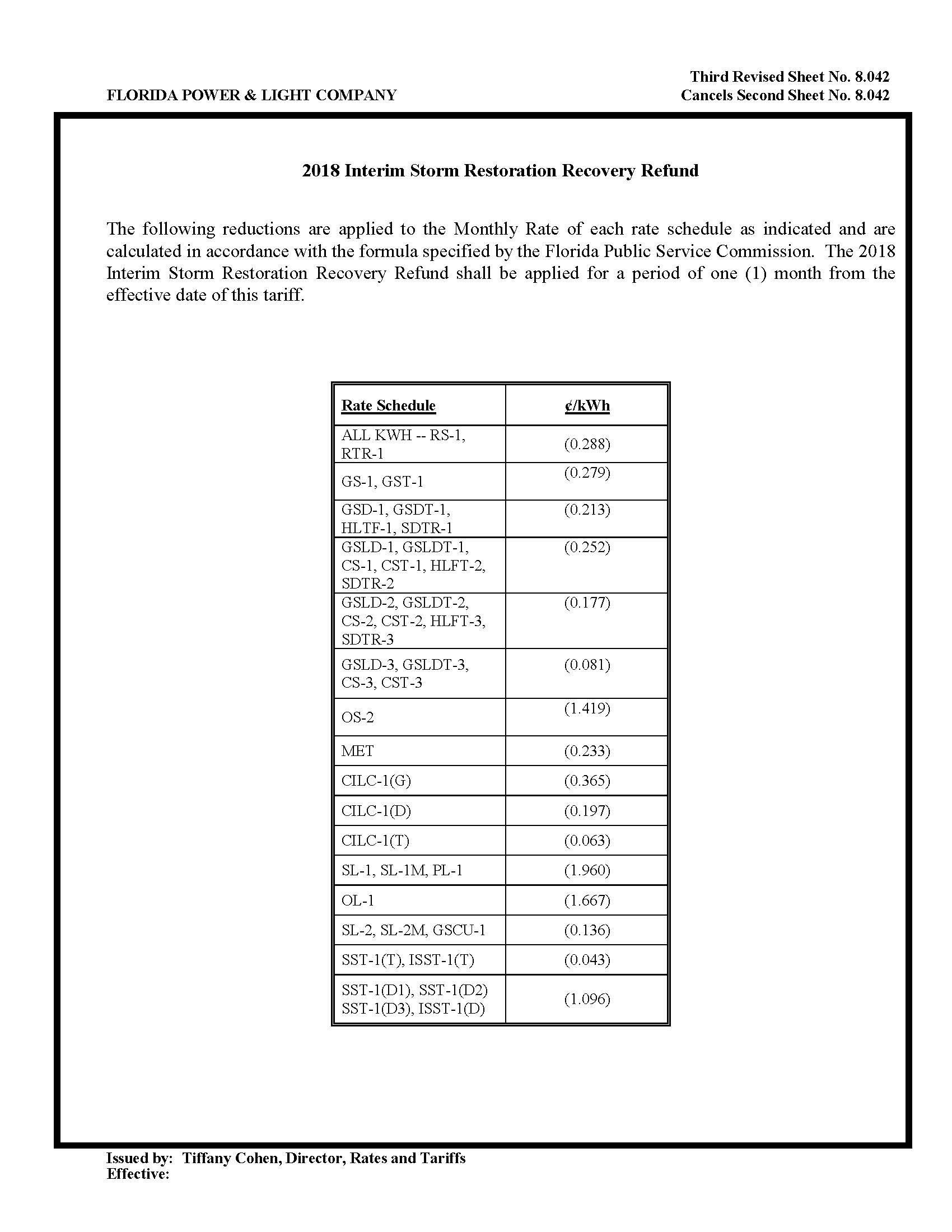 In re: Petition for limited proceeding for recovery of incremental storm restoration costs related to Hurricane Matthew by Florida Power & Light Company.DOCKET NO. 20160251-EIORDER NO. PSC-2018-0359A-FOF-EIISSUED: August 8, 2018/s/ Carlotta S. StaufferCARLOTTA S. STAUFFERCommission Clerk